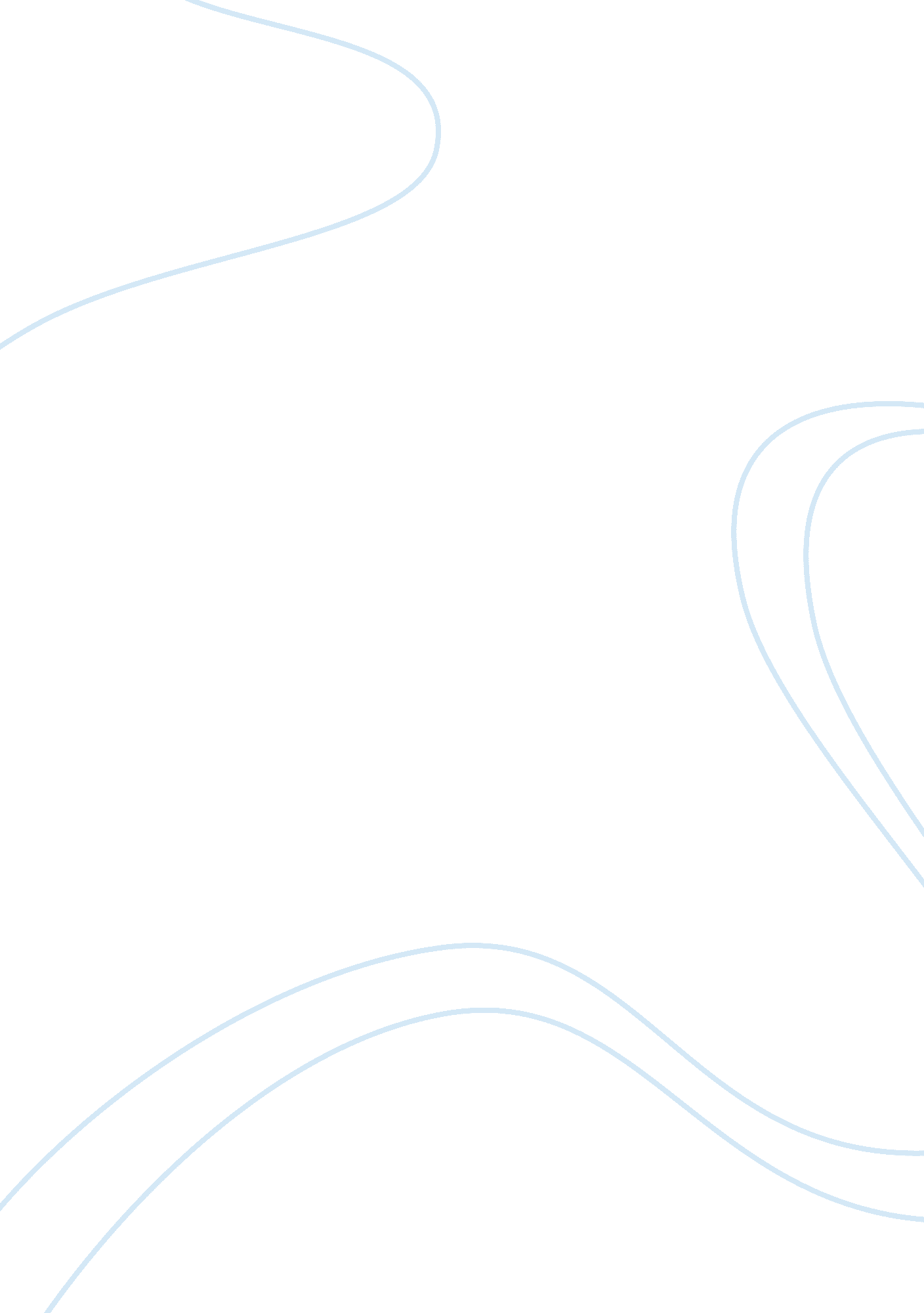 People video games actually caused a decrease in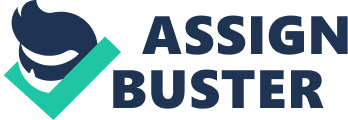 People all around the world blame video games for violence, but is that truly the case? There is not enough evidence that supports that violent video games make people violent. Studies have shown that people who play violent video games may be more competitive, but that doesn’t necessarily make people violent. People may get frustrated, but it doesn’t affect people in the long run. “ Studies on how violent video games affect behavior date to the mid 1980s, with conflicting results. Since then there have been at least two dozen studies conducted on the subject”(Roman). This means that there hasn’t been concrete evidence to fully support either side. However, sales of violent video games actually caused a decrease in violence. From 1994-2014, video game sales have increased by about 204%. At the same time, violent crime has fallen by nearly 37%. The amount of murders caused by juvenile kids fell by nearly 76%. “ An Aug. 2014 peer-reviewed study found that: ‘ Annual trends in video game sales for the past 33 years were unrelated to violent crime… Monthly sales of video games were related to concurrent decreases in aggravated assaults”(Markey). This means that people who are playing violent video games are not out there committing crimes. Furthermore, some researchers may argue that violent video games do influence violent behaviors. Others may say that it doesn’t. Others may say it is impossible to tell. What do we know then? It would take years and a lot of money to do a proper experiment like this. “ It would be an extremely revealing experiment. It’s also one that nobody has carried out, nor will they. The logistical challenges would be enormous—and even it was possible, it would be hugely unethical, involving the deliberate exposure of potentially vulnerable people to something that might hurt them and others” (Keim). This is means that it can be dangerous to deliberately expose people to something that is potentially harmful. People may say that perpetrators of mass shootings played violent video games. However, they must look at all of the people that play violent video games, and that don’t commit mass shootings. All in all, no one can truly say that violent video games make people violent, or even that they don’t make people violent. All that we know so far is that many people that do play violent video games have never committed a violent crime. And even if we changed nothing about video games, we would likely not see a change in violent behavior. 